УПРАВЛЕНИЕ ФЕДЕРАЛЬНОЙ  СЛУЖБЫ ГОСУДАРСТВЕННОЙ  РЕГИСТРАЦИИ, КАДАСТРА И КАРТОГРАФИИ (РОСРЕЕСТР)  ПО ЧЕЛЯБИНСКОЙ ОБЛАСТИ 454048 г. Челябинск, ул.Елькина, 8504.2020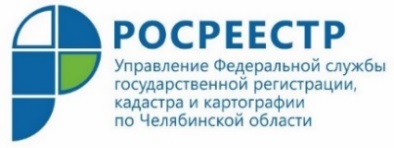 Упростить оформление прав на недвижимость в силу приобретательной давности планируется на законодательном уровнеУправление Росреестра по Челябинской области сообщает, что планируется упрощение процедуры оформления прав собственности в силу приобретательной давности. Соответствующий пакет законопроектов  внесен на рассмотрение в Правительство РФ. 
В настоящее время гражданин или юридическое лицо, не являющиеся собственниками имущества, но добросовестно, открыто и непрерывно владеющие им в течение 15 лет, приобретают на него право собственности (статья 243 Гражданского кодекса РФ). При этом добросовестное владение недвижимостью без приобретения и регистрации прав на нее часто ставится под сомнение, а без него невозможно оформление права. Решить эту правовую неопределенность позволят поправки в статью 234 ГК РФ, предложенные законопроектами.  
«Подготовленные законопроекты заполнят пробел в правовом регулировании приобретательной давности. Граждане смогут наконец оформить право собственности, заслуженное долгими годами содержания недвижимости», - рассказал статс-секретарь – заместитель руководителя Росреестра Алексей Бутовецкий. 

В частности речь идет о двух законопроектах - "О внесении изменений в часть первую Гражданского кодекса РФ в части совершенствования порядка применения приобретательной давности в качестве основания для возникновения права собственности на недвижимое имущество" и "О внесении изменений в Земельный кодекс РФ и федеральный закон "О кадастровой деятельности" в рамках совершенствования порядка применения приобретательной давности в качестве основания для возникновения права собственности на недвижимое имущество".
Также будет упрощен порядок регистрации прав на неоформленные линейные объекты, которые пронизывают территорию практически каждого муниципального образования, но не могут быть оформлены из-за отсутствия правоустанавливающих документов. По словам статс-секретаря – заместителя руководителя Росреестра Алексея Бутовецкого, для регистрации права собственности на линейные объекты, которые являются опасными производственными или необходимы для оказания коммунальных услуг населению, срок приобретательной давности предлагается установить в пять лет. Это необходимо для обеспечения их безопасной эксплуатации.Пресс-служба Управления Росреестра    по Челябинской области